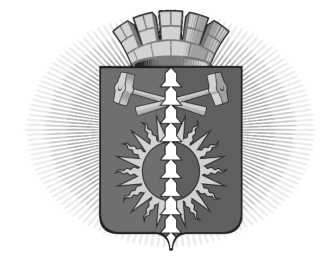 АДМИНИСТРАЦИЯ ГОРОДСКОГО ОКРУГА ВЕРХНИЙ ТАГИЛПОСТАНОВЛЕНИЕПриложение № 1 к постановлению Администрации городского округа Верхний Тагил от 29.09.2020 № 466(новая редакция)План мероприятий по обеспечению отдыха, оздоровления и занятости детей и подростков городского округа Верхний Тагил в 2020 годуЦель: создание условий для отдыха, оздоровления, дополнительного образования и занятости детей и подростков в летнее времяЗадачи: - организовать отдых детей городского округа Верхний Тагил;- организовать отдых и занятость детей, состоящих на профилактическом учете в КДН и ПДН, внутришкольном учете;- организовать отдых детей и подростков, проявляющих способности в области спорта, художественного и технического творчества;- организовать проведение массовых праздников, соревнований для детей.                    Приложение № 2 к постановлению Администрации городского округа Верхний Тагил                                                                                от 29.09.2020 № 466Список муниципальных учреждений, на базе которых организуется отдых, оздоровление и занятость детей и подростков в каникулярное время в городском округе Верхний Тагил в 2020 году и целевые показатели по каждому учреждениюПриложение № 5 к постановлению Администрации городского округа Верхний Тагил  от 29.09.2020 № 466График приемки  оздоровительных лагерей дневного пребывания на территории  городского округа Верхний Тагил                 Приемка оздоровительных лагерей  дневного пребывания состоится21 октября 2020 годаот 29 сентября 2020  от 29 сентября 2020  от 29 сентября 2020  № 466г. Верхний Тагилг. Верхний Тагилг. Верхний Тагилг. Верхний Тагилг. Верхний ТагилО внесении изменений в постановление Администрации городского округа Верхний Тагил от 07.02.2020 № 64 «О мерах по обеспечению отдыха, оздоровления и занятости детей и подростков городского округа Верхний Тагил в каникулярное время в 2020 году»О внесении изменений в постановление Администрации городского округа Верхний Тагил от 07.02.2020 № 64 «О мерах по обеспечению отдыха, оздоровления и занятости детей и подростков городского округа Верхний Тагил в каникулярное время в 2020 году»О внесении изменений в постановление Администрации городского округа Верхний Тагил от 07.02.2020 № 64 «О мерах по обеспечению отдыха, оздоровления и занятости детей и подростков городского округа Верхний Тагил в каникулярное время в 2020 году»О внесении изменений в постановление Администрации городского округа Верхний Тагил от 07.02.2020 № 64 «О мерах по обеспечению отдыха, оздоровления и занятости детей и подростков городского округа Верхний Тагил в каникулярное время в 2020 году»О внесении изменений в постановление Администрации городского округа Верхний Тагил от 07.02.2020 № 64 «О мерах по обеспечению отдыха, оздоровления и занятости детей и подростков городского округа Верхний Тагил в каникулярное время в 2020 году»В соответствии с постановлением Правительства Свердловской области от 03 августа 2017 года № 558-ПП «О  мерах по обеспечению отдыха, оздоровления детей в Свердловской области», в целях обеспечения отдыха, оздоровления и занятости детей и подростков городского округа Верхний Тагил в каникулярное время в 2020 году, руководствуясь Уставом городского округа Верхний Тагил, Администрация городского округа Верхний ТагилПОСТАНОВЛЯЕТ:В постановление Администрации городского округа Верхний Тагил от 07.02.2020 № 406 «О мерах по обеспечению отдыха, оздоровления и занятости детей и подростков городского округа Верхний Тагил в каникулярное время в 2020 году» внести следующие изменения:пункт 6 постановления изложить  новой редакции:«6.	Установить стоимость путевок в оздоровительных лагерях с дневным пребыванием детей с двухразовым питанием, в период летних каникул 3383 рубля, в том числе:- стоимость питания – 2920,5 рублей;- медицинские расходы – 112 рублей;- культобслуживание – 91,5 рублей; - хозяйственные расходы – 102,0 рубля;- расходы на оплату труда с начислениями – 157,0 рублей.Установить стоимость путевок в оздоровительных лагерях с дневным пребыванием детей с двухразовым питанием, в период весенних и осенних каникул939,72 рубля, в том числе:- стоимость питания – 811,25 рублей;- медицинские расходы – 31,10 рублей;- культобслуживание – 25,40 рублей; - хозяйственные расходы – 28,35 рублей;- расходы на оплату труда с начислениями – 43,62 рубля.Предусмотреть в связи с санитарно-эпидемиологической обстановкой и особенностями распространения новой коронавирусной инфекции (2019-nCoV) за счет средств местного бюджета расходы для подготовки оздоровительных лагерей с дневным пребыванием и получения декларации о соответствии санитарно-эпидемиологической безопасности организации:- МАОУ СОШ №4 – 18733,0 рублей;- МАОУ СОШ №8 – 20128,0 рублей;- МАОУ СОШ №10 – 13407,0 рублей;- МАУ ДО ДЮЦ – 8634,0 рублей;- МАУ ДО «ДШИ» – 6045,0 рублей;- МАУС СОК – 6045,0 рублей.»;1.2. пункт 10 постановления дополнить следующим абзацем:«- производить выдачу путевок в лагеря дневного пребывания во время весенних и осенних каникул с оплатой родителями 10% стоимости услуги (путевки) (93руб. 97 копеек), 20% (187 руб. 94 копейки), без учета услуг банка, в соответствии с пунктом 8, за исключением категории детей, указанных в пункте 8.1 настоящего положения.»;План мероприятий по обеспечению отдыха, оздоровления и занятости детей и подростков в каникулярное время в городском округе Верхний Тагил в 2020 году изложить в новой редакции (Приложение № 1).Список муниципальных учреждений, на базе которых будет организован отдых, оздоровление и занятость детей и подростков в каникулярное время в городском округе Верхний Тагил в 2020году и целевые показатели по каждому учреждению изложить в новой редакции (Приложение № 2).В положении о комиссии по приемке оздоровительных лагерей с дневным пребыванием слова «летнего лагеря» заменить словами «лагеря с дневным пребыванием».График приемки оздоровительных лагерей дневного пребывания на территории городского округа Верхний Тагил изложить в новой редакции (приложение №5).Пункт 1 Порядка учета детей для обеспечения путевками в оздоровительные учреждения в 2020 году изложить в новой редакции:«1.Организация приема заявлений от родителей и выдача путевок в загородные и санаторно-курортные лагеря производится МКУ Управление образования городского округа Верхний Тагил. Прием заявлений и учет детей, которые нуждаются в предоставлении путевок в лагеря с дневным пребыванием, лагеря труда и отдыха, другие профильные отряды ведется образовательными учреждениями.При организации работы лагерей в период летних каникул:с 01 марта по 31 марта – общеобразовательные учреждения;с 01апреля по 30 апреля – учреждения дополнительного образования, культуры и спорта.При организации работы лагерей в период весенних и осенних каникул, за 30 дней до начала смены.».Контроль за исполнением настоящего постановления возложить на заместителя главы администрации по социальным вопросам Упорову И.Г.Настоящее Постановление опубликовать на официальном сайте городского округа Верхний Тагил в сети Интернет (www.go-vtagil.ru).В соответствии с постановлением Правительства Свердловской области от 03 августа 2017 года № 558-ПП «О  мерах по обеспечению отдыха, оздоровления детей в Свердловской области», в целях обеспечения отдыха, оздоровления и занятости детей и подростков городского округа Верхний Тагил в каникулярное время в 2020 году, руководствуясь Уставом городского округа Верхний Тагил, Администрация городского округа Верхний ТагилПОСТАНОВЛЯЕТ:В постановление Администрации городского округа Верхний Тагил от 07.02.2020 № 406 «О мерах по обеспечению отдыха, оздоровления и занятости детей и подростков городского округа Верхний Тагил в каникулярное время в 2020 году» внести следующие изменения:пункт 6 постановления изложить  новой редакции:«6.	Установить стоимость путевок в оздоровительных лагерях с дневным пребыванием детей с двухразовым питанием, в период летних каникул 3383 рубля, в том числе:- стоимость питания – 2920,5 рублей;- медицинские расходы – 112 рублей;- культобслуживание – 91,5 рублей; - хозяйственные расходы – 102,0 рубля;- расходы на оплату труда с начислениями – 157,0 рублей.Установить стоимость путевок в оздоровительных лагерях с дневным пребыванием детей с двухразовым питанием, в период весенних и осенних каникул939,72 рубля, в том числе:- стоимость питания – 811,25 рублей;- медицинские расходы – 31,10 рублей;- культобслуживание – 25,40 рублей; - хозяйственные расходы – 28,35 рублей;- расходы на оплату труда с начислениями – 43,62 рубля.Предусмотреть в связи с санитарно-эпидемиологической обстановкой и особенностями распространения новой коронавирусной инфекции (2019-nCoV) за счет средств местного бюджета расходы для подготовки оздоровительных лагерей с дневным пребыванием и получения декларации о соответствии санитарно-эпидемиологической безопасности организации:- МАОУ СОШ №4 – 18733,0 рублей;- МАОУ СОШ №8 – 20128,0 рублей;- МАОУ СОШ №10 – 13407,0 рублей;- МАУ ДО ДЮЦ – 8634,0 рублей;- МАУ ДО «ДШИ» – 6045,0 рублей;- МАУС СОК – 6045,0 рублей.»;1.2. пункт 10 постановления дополнить следующим абзацем:«- производить выдачу путевок в лагеря дневного пребывания во время весенних и осенних каникул с оплатой родителями 10% стоимости услуги (путевки) (93руб. 97 копеек), 20% (187 руб. 94 копейки), без учета услуг банка, в соответствии с пунктом 8, за исключением категории детей, указанных в пункте 8.1 настоящего положения.»;План мероприятий по обеспечению отдыха, оздоровления и занятости детей и подростков в каникулярное время в городском округе Верхний Тагил в 2020 году изложить в новой редакции (Приложение № 1).Список муниципальных учреждений, на базе которых будет организован отдых, оздоровление и занятость детей и подростков в каникулярное время в городском округе Верхний Тагил в 2020году и целевые показатели по каждому учреждению изложить в новой редакции (Приложение № 2).В положении о комиссии по приемке оздоровительных лагерей с дневным пребыванием слова «летнего лагеря» заменить словами «лагеря с дневным пребыванием».График приемки оздоровительных лагерей дневного пребывания на территории городского округа Верхний Тагил изложить в новой редакции (приложение №5).Пункт 1 Порядка учета детей для обеспечения путевками в оздоровительные учреждения в 2020 году изложить в новой редакции:«1.Организация приема заявлений от родителей и выдача путевок в загородные и санаторно-курортные лагеря производится МКУ Управление образования городского округа Верхний Тагил. Прием заявлений и учет детей, которые нуждаются в предоставлении путевок в лагеря с дневным пребыванием, лагеря труда и отдыха, другие профильные отряды ведется образовательными учреждениями.При организации работы лагерей в период летних каникул:с 01 марта по 31 марта – общеобразовательные учреждения;с 01апреля по 30 апреля – учреждения дополнительного образования, культуры и спорта.При организации работы лагерей в период весенних и осенних каникул, за 30 дней до начала смены.».Контроль за исполнением настоящего постановления возложить на заместителя главы администрации по социальным вопросам Упорову И.Г.Настоящее Постановление опубликовать на официальном сайте городского округа Верхний Тагил в сети Интернет (www.go-vtagil.ru).В соответствии с постановлением Правительства Свердловской области от 03 августа 2017 года № 558-ПП «О  мерах по обеспечению отдыха, оздоровления детей в Свердловской области», в целях обеспечения отдыха, оздоровления и занятости детей и подростков городского округа Верхний Тагил в каникулярное время в 2020 году, руководствуясь Уставом городского округа Верхний Тагил, Администрация городского округа Верхний ТагилПОСТАНОВЛЯЕТ:В постановление Администрации городского округа Верхний Тагил от 07.02.2020 № 406 «О мерах по обеспечению отдыха, оздоровления и занятости детей и подростков городского округа Верхний Тагил в каникулярное время в 2020 году» внести следующие изменения:пункт 6 постановления изложить  новой редакции:«6.	Установить стоимость путевок в оздоровительных лагерях с дневным пребыванием детей с двухразовым питанием, в период летних каникул 3383 рубля, в том числе:- стоимость питания – 2920,5 рублей;- медицинские расходы – 112 рублей;- культобслуживание – 91,5 рублей; - хозяйственные расходы – 102,0 рубля;- расходы на оплату труда с начислениями – 157,0 рублей.Установить стоимость путевок в оздоровительных лагерях с дневным пребыванием детей с двухразовым питанием, в период весенних и осенних каникул939,72 рубля, в том числе:- стоимость питания – 811,25 рублей;- медицинские расходы – 31,10 рублей;- культобслуживание – 25,40 рублей; - хозяйственные расходы – 28,35 рублей;- расходы на оплату труда с начислениями – 43,62 рубля.Предусмотреть в связи с санитарно-эпидемиологической обстановкой и особенностями распространения новой коронавирусной инфекции (2019-nCoV) за счет средств местного бюджета расходы для подготовки оздоровительных лагерей с дневным пребыванием и получения декларации о соответствии санитарно-эпидемиологической безопасности организации:- МАОУ СОШ №4 – 18733,0 рублей;- МАОУ СОШ №8 – 20128,0 рублей;- МАОУ СОШ №10 – 13407,0 рублей;- МАУ ДО ДЮЦ – 8634,0 рублей;- МАУ ДО «ДШИ» – 6045,0 рублей;- МАУС СОК – 6045,0 рублей.»;1.2. пункт 10 постановления дополнить следующим абзацем:«- производить выдачу путевок в лагеря дневного пребывания во время весенних и осенних каникул с оплатой родителями 10% стоимости услуги (путевки) (93руб. 97 копеек), 20% (187 руб. 94 копейки), без учета услуг банка, в соответствии с пунктом 8, за исключением категории детей, указанных в пункте 8.1 настоящего положения.»;План мероприятий по обеспечению отдыха, оздоровления и занятости детей и подростков в каникулярное время в городском округе Верхний Тагил в 2020 году изложить в новой редакции (Приложение № 1).Список муниципальных учреждений, на базе которых будет организован отдых, оздоровление и занятость детей и подростков в каникулярное время в городском округе Верхний Тагил в 2020году и целевые показатели по каждому учреждению изложить в новой редакции (Приложение № 2).В положении о комиссии по приемке оздоровительных лагерей с дневным пребыванием слова «летнего лагеря» заменить словами «лагеря с дневным пребыванием».График приемки оздоровительных лагерей дневного пребывания на территории городского округа Верхний Тагил изложить в новой редакции (приложение №5).Пункт 1 Порядка учета детей для обеспечения путевками в оздоровительные учреждения в 2020 году изложить в новой редакции:«1.Организация приема заявлений от родителей и выдача путевок в загородные и санаторно-курортные лагеря производится МКУ Управление образования городского округа Верхний Тагил. Прием заявлений и учет детей, которые нуждаются в предоставлении путевок в лагеря с дневным пребыванием, лагеря труда и отдыха, другие профильные отряды ведется образовательными учреждениями.При организации работы лагерей в период летних каникул:с 01 марта по 31 марта – общеобразовательные учреждения;с 01апреля по 30 апреля – учреждения дополнительного образования, культуры и спорта.При организации работы лагерей в период весенних и осенних каникул, за 30 дней до начала смены.».Контроль за исполнением настоящего постановления возложить на заместителя главы администрации по социальным вопросам Упорову И.Г.Настоящее Постановление опубликовать на официальном сайте городского округа Верхний Тагил в сети Интернет (www.go-vtagil.ru).Глава городского округаВерхний ТагилГлава городского округаВерхний ТагилВ.Г. КириченкоВ.Г. Кириченко№ п/пМероприятия и основные этапы работыСроки исполненияИсполнитель1Предоставление лагерями пакета документов для включения в  реестр организации отдыха детей и их оздоровления в Свердловской облатсидо 01.02.2020Главный специалист МКУ УО Вараксина К.Ю.Начальники лагерей2Получение организациями, на базе которых будут организованы городские лагеря с дневным пребыванием, санитарно-эпидемиологического заключениядо 01.05.2020Администрация ОУ, на базе которых будут открыты лагеряДиректор МКУ УО Тронина Е. П.Директор МКУ УКСМКоролько Е.В.3Проведение инвентаризации существующей базы для открытия городских оздоровительных лагерейдо 15.04.2020до 01.10.2020Администрация ОУ, на базе которых будут открыты лагеря4Утверждение расходов на финансирование оздоровительной кампанииАпрель-июнь 2020Октябрь 2020Директор МКУ УО Тронина Е. П.5Заключение соглашения на финансирование летней оздоровительной кампании с Министерством образования и молодежной политики Свердловской области Февраль 2020Директор МКУ УО Тронина Е. П.Старший экономистМКУ УО 6Определение схемы снабжения оздоровительных лагерей продуктами питания, заключение договоров на поставку продуктов питанияИюнь 2020Октябрь 2020Начальники лагерей, зав. производством столовых ОУ7Заключение договоров на медицинское обслуживание оздоровительной кампанииМай- июнь 2020Октябрь 2020Главный врач ГБУЗ СО «Городская больница Верхний Тагил» Гончук О.В.Руководители ОУ Начальники лагерей8Обеспечение оздоровительных лагерей инъекциями:- противоклещевым иммуноглобулином,- аскорбиновой кислотой,- витаминамиМай-июнь2020Октябрь 2020Главный врач ГБУЗ СО «Городская больница Верхний Тагил» Гончук О.В.Медицинские работники Начальники лагерей9Проведение совещания с начальниками оздоровительных лагерейФевраль-июль 2020Октябрь 2020Директор МКУ УО Тронина Е.П.Главный специалист МКУ УО Вараксина К.Ю.Начальники лагерей10Проведение заседаний межведомственных оздоровительных комиссийМарт-ноябрь 2020Межведомственная оздоровительная комиссия11Подготовка правовых, инструктивно-методических материалов по вопросам летнего отдыха, оздоровления и занятости детей и подростков (положения, договора, инструкции и др.)Апрель-май 2020Сентябрь 2020Руководители ОУ Начальники лагерей12Разработка и утверждение оздоровительно-образовательных программ отдыха детей Май 2020Октябрь 2020Руководители ОУ Начальники лагерейГлавный специалист МКУ УО Вараксина К.Ю.13Согласование объемов работ в ЛТО с ГКУСЗН СО «Невьянский центр занятости»до 01.07.2020Руководители ОУНачальники лагерей14Размещение в установленном порядке заказа на закупку продуктов питания, чистящих, моющих средств и др. приобретений для открытия лагерейМай - Июнь 2020Октябрь 2020Руководители ОУНачальники лагерей15Комплектование кадрами лагерей отдыха в соответствии со штатным расписаниемМай 2020Руководители ОУНачальники лагерей16Приемка оздоровительных лагерей с дневным пребыванием на готовность к работес 27.07.2020 по 31.07.2020с 19.10.2020 по 23.10.2020Комиссия по приемке лагерей17Работа летних лагерей при образовательных учрежденияхс 03.08.2020  по 26.08.2020с 26.10.2020 по30.10.2020Межведомственная оздоровительная комиссияНачальники лагерей18Размещение нормативных документов, методических материалов, отчетов на сайте МКУ Управление образованияАпрель-сентябрь 2020Директор МКУ УО Тронина Е. П.Главный специалист МКУ УО Вараксина К.Ю.ДИСЛОКАЦИЯ ЛАГЕРЕЙДИСЛОКАЦИЯ ЛАГЕРЕЙНаименование ОУКоличество детей лето/осеньпри МАОУ СОШ № 4при МАОУ СОШ № 4Оздоровительный лагерьЛТОЭкологический отряд0/35Оздоровительный лагерьЛТОЭкологический отряд0/0Оздоровительный лагерьЛТОЭкологический отряд0/0всего0/35при МАОУ СОШ № 8при МАОУ СОШ № 8Оздоровительный лагерьЛТОЭкологический отряд0/50Оздоровительный лагерьЛТОЭкологический отряд0/0Оздоровительный лагерьЛТОЭкологический отряд0/0всего0/50при МАОУ СОШ № 10при МАОУ СОШ № 10Оздоровительный лагерьЛТО Экологический отряд0/25Оздоровительный лагерьЛТО Экологический отряд0/0Оздоровительный лагерьЛТО Экологический отряд0/0всего0/25при МАУ ДО «ДЮЦ»при МАУ ДО «ДЮЦ»Спортивно-оздоровительный лагерьЛТО0/20Спортивно-оздоровительный лагерьЛТО0/0всего0/20приМАУС «СОК»Спортивно-оздоровительный лагерь0/10всего0/10при МАУ ДО «ДШИ»Оздоровительный лагерь0/10всего0/10ИТОГО: 0/150ИТОГО: 0/150ОРГАНИЗАЦИЯ ПИТАНИЯОРГАНИЗАЦИЯ ПИТАНИЯВ столовой МАОУ СОШ № 4В столовой МАОУ СОШ № 4Оздоровительный лагерь ЛТО МАОУ СОШ № 4Экологический отрядЛТО МАУ ДО «ДЮЦ»Спортивно-оздоровительный лагерь МАУ ДО «ДЮЦ»Спортивно-оздоровительный лагерь МАУС «СОК»35Оздоровительный лагерь ЛТО МАОУ СОШ № 4Экологический отрядЛТО МАУ ДО «ДЮЦ»Спортивно-оздоровительный лагерь МАУ ДО «ДЮЦ»Спортивно-оздоровительный лагерь МАУС «СОК»0Оздоровительный лагерь ЛТО МАОУ СОШ № 4Экологический отрядЛТО МАУ ДО «ДЮЦ»Спортивно-оздоровительный лагерь МАУ ДО «ДЮЦ»Спортивно-оздоровительный лагерь МАУС «СОК»0Оздоровительный лагерь ЛТО МАОУ СОШ № 4Экологический отрядЛТО МАУ ДО «ДЮЦ»Спортивно-оздоровительный лагерь МАУ ДО «ДЮЦ»Спортивно-оздоровительный лагерь МАУС «СОК»20Оздоровительный лагерь ЛТО МАОУ СОШ № 4Экологический отрядЛТО МАУ ДО «ДЮЦ»Спортивно-оздоровительный лагерь МАУ ДО «ДЮЦ»Спортивно-оздоровительный лагерь МАУС «СОК»0Оздоровительный лагерь ЛТО МАОУ СОШ № 4Экологический отрядЛТО МАУ ДО «ДЮЦ»Спортивно-оздоровительный лагерь МАУ ДО «ДЮЦ»Спортивно-оздоровительный лагерь МАУС «СОК»10всего65В столовой МАОУ СОШ № 8В столовой МАОУ СОШ № 8Оздоровительный лагерь ЛТО МАОУ СОШ № 8Экологический отрядОздоровительный лагерь МАУ ДО «ДШИ»50Оздоровительный лагерь ЛТО МАОУ СОШ № 8Экологический отрядОздоровительный лагерь МАУ ДО «ДШИ»0Оздоровительный лагерь ЛТО МАОУ СОШ № 8Экологический отрядОздоровительный лагерь МАУ ДО «ДШИ»0Оздоровительный лагерь ЛТО МАОУ СОШ № 8Экологический отрядОздоровительный лагерь МАУ ДО «ДШИ»10всего60В столовой МАОУ СОШ № 10В столовой МАОУ СОШ № 10Оздоровительный лагерь ЛТО МАОУ СОШ № 10Экологический отряд 25Оздоровительный лагерь ЛТО МАОУ СОШ № 10Экологический отряд 0Оздоровительный лагерь ЛТО МАОУ СОШ № 10Экологический отряд 0всего25ИТОГО: 150ИТОГО: 150МАОУ СОШ № 1014.00-14.30МАОУ СОШ № 414.45-15.15МАОУ СОШ № 815.30-16.00МАУ ДОД «ДЮЦ»12.00-12.30МАУ ДОД «ДШИ»12.30-13.00МАУС «СОК»13.00-13.30